 Luizenprotocol Beleid aanpak luizen. Elk schooljaar krijgt de school te maken met hoofdluis. - Na de vakanties. - Als er tussendoor een melding is dat er luizen zijn. De school wil dit bestrijden door na elke vakantie een luizencontrole te laten verrichten.Hiervoor is er een groep ouders in het leven geroepen: de luizenpluizers.Eén ouder is coördinator en onderhoudt de contacten met de leerkrachten en de directeur.Betreft: luizen geconstateerd bij uw zoon/dochter. Geachte ouders/verzorgers,Afgelopen week is er een luizencontrole uitgevoerd in de groep van uw zoon/dochter.Er is toen geconstateerd dat uw zoon/dochter last heeft van luizen. We gaan ervan uit dat u direct maatregelen neemt. Aan de achterkant van deze brief vindt u de actuele aanpak van luizen, volgens het RIVM Over 14 dagen zal er nacontrole plaatsvinden van de hele groep. We hopen u hiermee voldoende te hebben geïnformeerd en danken u voor uw medewerking. Met vriendelijke groet,Monique den DekkerdirecteurBeste ouders/verzorgers,Deze week is er bij een kind uit de groep van uw kind hoofdluis geconstateerd. Zou u zelf ook extra alert willen zijn op de aanwezigheid van hoofdluis bij uw kind? Een aantal tips:Controleer uw kind regelmatig op hoofdluis, na het douchen kan hiervoor een geschikt moment zijn. Kijk vooral goed tussen de haren, achter de oren en in de nek. De hoofdluizen hebben de grootte van een sesamzaadje en bewegen. De eitjes, ofwel neten, zien doorzichtig of grijswit/ bruin van kleur en kleven aan de haren dichtbij de hoofdhuid. U kunt ook kammen met een luizenkam boven een vel wit papier/ de kam afvegen boven een vel wit papier, de luizen zullen hierop makkelijker te herkennen zijn. Als uw kind lang haar heeft kan u er voor kiezen om tijdelijk een staart, vlecht of knot in te doen. Hierdoor is er minder haar-haar contact waardoor de luizen minder snel overgedragen kunnen worden. Luizen hebben geen voorkeur voor schoon of vuil haar, lang of kort haar etc. Hoofdluis kan iedereen overkomen! Mocht uw kind ook hoofdluis hebben dan stellen wij het erg op prijs dat daar een melding van gedaan wordt aan de leerkracht. Wij raden aan om in dit geval alle gezinsleden ook te controleren en omgeving op de hoogte te brengen. Gelijktijdig behandelen zorgt er namelijk voor dat luizen zo effectief mogelijk bestreden worden en u geen overbodig werk verricht.  Tips over behandelen:14 dagen achtereenvolgend kammen in nat haar, evt met crèmespoeling om het haar gladder te maken.Hoofd voorover buigen, boven wasbak of wit papier. Met een fijntandige kam (luizen-/netenkam) van achter naar voren kammen, dichtbij de hoofdhuid. Kammen van het ene naar het andere oor in overlappende delen. De kam tussendoor schoon vegen. Eventueel doekje met azijn deppen op het haar, u kunt neten dan gemakkelijker verwijderen met de nagels. Kammen kan gecombineerd worden met een antihoofdluismiddel. Wij raden een middel aan waar dimeticon in. Het is niet nodig om andere maatregelen te nemen zoals beddengoed of jassen uitwassen. Er zal elke 2 weken een extra luizencontrole plaatsvinden om verspreiding te voorkomen. 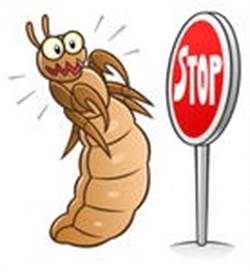 Op de website van het RIVM of de GGD kunt u altijd terecht voor meer informatie en filmpjes. Daarnaast kunt u terecht bij Monique den Dekker voor vragen. Wij vertrouwen erop u met deze informatie van dienst te zijn geweest. Met vriendelijke groet,Monique den DekkerdirecteurLuizencontrole  B. Als er tussendoor een melding is dat er luizen zijn. Tijdens de schoolweken komen er ook meldingen binnen van hoofdluis/neten. o De ouders van het kind met luizen/neten nemen direct contact op met school. o De coördinator neemt contact op met de luizenmoeders van de betreffende groep. o De groep waar het kind inzit, wordt zo snel mogelijk gecontroleerd (dezelfde week) Na twee weken vindt een her controle plaats .Luizencontrole  B. Als er tussendoor een melding is dat er luizen zijn. Tijdens de schoolweken komen er ook meldingen binnen van hoofdluis/neten. o De ouders van het kind met luizen/neten nemen direct contact op met school. o De coördinator neemt contact op met de luizenmoeders van de betreffende groep. o De groep waar het kind inzit, wordt zo snel mogelijk gecontroleerd (dezelfde week) Na twee weken vindt een her controle plaats .